ສາທາລະນະ​ລັດ  ປະຊາທິປະ​ໄຕ  ປະຊາຊົນ​ລາວ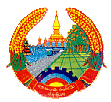 ສັນຕິພາບ  ​ເອກະລາດ  ປະຊາທິປະໄຕ  ເອກະພາບ  ວັດທະນະຖາວອນອົງການໄອຍະການປະຊາຊົນສູງສຸດ				    	                    ເລກທີ…....../ອອປສ						         ນະຄອນຫຼວງວຽງຈັນ, ວັນທີ.......ມັງກອນ  2017ບົດສະຫຼຸບການເຄື່ອນໄຫວວຽກງານຮອບດ້ານ ຂອງອົງການໄອຍະການປະຊາຊົນສູງສຸດ ປະຈຳເດືອນ ມັງກອນ  ແລະ ທິດທາງແຜນການປະຈຳເດືອນ ກຸມພາ 2017 ອີງຕາມ ແຜນການເຄື່ອນໄຫວປະຈຳປີ 2017 ຂອງອົງການໄອຍະການປະຊາຊົນສູງສຸດ;ອີງຕາມ ແຜນການປະຈຳເດືອນ ກຸມພາ ປີ 2017 ຂອງອົງການໄອຍະການປະຊາຊົນສູງສຸດ.ຜ່ານການຈັດຕັ້ງປະຕິບັດຕາມແຜນການວຽກງານຕົວຈິງ ປະຈຳເດືອນ ມັງກອນ (01) ຂອງອົງການໄອຍະການປະຊາຊົນສູງສຸດ ແລະ ກຳນົດທິດທາງແຜນການປະຈຳເດືອນ ກຸມພາ (02) 2017 ຈຶ່ງສະຫຼຸບໄດ້ດັ່ງນີ້:ການເຄື່ອນໄຫວວຽກງານໃນເດືອນ ມັງກອນ 2017ກ. ດ້ານ​ດີ	1. ການປະຕິບັດແຜນງານປັບປຸງລະບົບການຈັດຕັ້ງ ແລະ ພັດທະນາບຸກຄະລາກອນ1.1. ວຽກງານການເມືອງ-ແນວຄິດໄດ້ຈັດຕັ້ງປະຖະກະຖາວັນສ້າງຕັ້ງອົງການໄອຍະການປະຊາຊົນ ຄົບຮອບ 27 ປີ ( ວັນທີ 1/9/1990 -1/9/2017 ), ຊຶ່ງໄດ້ຈັດຂຶ້ນທີ່ຫ້ອງປະຊຸມອົງການໄອຍະການປະຊາຊົນສູງສຸດ, ໃນນີ້ມີຜູ້ເຂົ້າຮ່ວມທັງໝົດຈໍານວນ 156  ທ່ານ,  ຍິງ 58 ທ່ານ ແລະ ປະຖະກະຖາວັນສ້າງຕັ້ງກອງທັບປະຊາຊົນລາວ ຄົບຮອບ 68 ປີ , ມີຜູ້ເຂົ້າຮ່ວມທັງໝົດຈຳນວນ 156 ທ່ານ,  ຍິງ 59 ທ່ານ , ດັ່ງນັ້ນ ສັງເກດເຫັນວ່າພະນັກງານ-ລັດຖະກອນ , ສະມາຊິກພັກທັງໝົດ ມີຄວາມອຸ່ນອ່ຽນ ທຸ່ນທ່ຽງ ເຊື່ອໝັ້ນຕໍ່ການຊີ້ນຳ-ນຳພາ ຂອງພັກ-ລັດ, ມີຄຸນສົມບັດສິນທຳປະຕິວັດ, ເອົາໃຈໃສ່ຕໍ່ໜ້າທີ່ວຽກງານທີ່ຖືກມອບໝາຍ ແລະ ມີຄວາມສາມັກຄີຮັກແພງຊ່ວຍເຫລືອຊຶ່ງ ແລະ ກັນ .ນອກຈາກນັ້ນ, ພະນັກງານ-ລັດຖະກອນທັງໝົດຍັງໄດ້ສ້າງຂະບວນການອອກແຮງງານອານະໄມລວມ ຫ້ອງການ ແລະ ສ້າງຂະບວນການກິລາ ເພື່ອຂໍ່ານັບຮັບຕ້ອນກອງປະຊຸມວຽກງານໄອຍະການປະຊາຊົນທົ່ວປະເທດ .1.2 ວຽກງານພັດທະນາບຸກຄະລາກອນຄົ້ນຄວ້າອະນຸມັດໃຫ້ພະນັກງານໄປຍົກລະດັບທິດສະດີໄລຍະ 04 ເດືອນ ຢູ່ ສປ ຈີນ ຈຳນວນ 01 ທ່ານ ແລະ ໄປຍົກລະດັບທິດສະດີການເມືອງ ໄລຍະ 05 ເດືອນ ທີ່ສະຖາບັນການເມືອງ-ການປົກຄອງແຫ່ງຊາດ 01 ທ່ານ;ໄດ້ໃຫ້ພາກສ່ວນກ່ຽວຂ້ອງຄິດໄລ່ລາຍຈ່າຍການຝຶກອົບຮົມປະຈຳປີ 2017 ຂອງສະຖາບັນຄົ້ນຄວ້າ ແລະ ຝຶກອົບຮົມໄອຍະການ;ສ້າງແຜນເພື່ອຝຶກອົບຮົມທິດສະດີການເມືອງ-ການປົກຄອງ 45 ວັນ , ຝຶກອົບຮົມວຽກງານໄອຍະການໃຫ້ແກ່ພະນັກງານວິຊາການ ແລະ ຜູ້ຊ່ວຍພະນັກງານໄອຍະການ ຂອງອົງການໄອຍະການປະຊາຊົນທົ່ວປະເທດ;​ໄດ້ອຳນວຍຄວາມສະດວກໃຫ້ພະນັກງານໄປຍົກລະດັບຄວາມຮູ້ຄວາມສາມາດດ້ານພາສາອັງກິດ ຢູ່ສະຖາບັນຄົ້ນຄວ້າ ແລະ ຝຶກອົບຮົມໄອຍະການ ໂດຍການສະໜັບສະໜູນ ຂອງໂຄງການ ILSTA.ວຽກງານນະໂຍບາຍອອກຂໍ້ຕົກລົງວ່າດ້ວຍການອະນຸມັດເງິນອຸດໜູນໃຫ້ພະນັກງານເສຍຊີວິດ ຢູ່ອົງການໄອຍະການປະຊາ ຊົນ ແຂວງ ຫົວພັນ ຈຳນວນ 01 ທ່ານ ;ໄດ້ຄົ້ນຄວ້າພິຈາລະນາກ່ຽວກັບການຄິດໄລ່ເງິນເດືອນ ແລະ ເງິນອຸດໜູນຍ້ອນຫລັງໃຫ້ພະນັກງານຈຳນວນ 16 ທ່ານ; ປະຕິບັດນະໂຍບາຍບຳເນັດເກີດລູກໃຫ້ຄອບຄົວພະນັກງານ ອົງການໄອຍະການປະຊາຊົນສູງສຸດ     ຈຳນວນ 01 ທ່ານ;ອະນຸມັດ​ໃຫ້​ພະນັກງານ​ລາ​ພັກ​ປະຈໍາປີ ຈໍານວນ 20 ທ່ານ, ຍິງ 10 ທ່ານ.1.4 ວຽກງານກົງຈັກການຈັດຕັ້ງ​ສຳເລັດການຈັດກອງປະຊຸມວຽກງານຈັດຕັ້ງ ຂອງອົງການໄອຍະການປະຊາຊົນ ຄັ້ງທີ I;ອອກຂໍ້ຕົກລົງວ່າດ້ວຍການອະນຸມັດໃຫ້ພະນັກງານເຂົ້າຮ່ວມກອງປະຊຸມ, ສຳມະນາ, ຖອດຖອນບົດຮຽນ ຢູ່ພາຍໃນ ແລະ ຕ່າງປະເທດ ຈຳນວນ 23 ທ່ານ, ຍິງ 05 ທ່ານ;ໄດ້ປະກາດການຈັດຕັ້ງ ຢູ່ອົງການໄອຍະການປະຊາຊົນແຂວງ ຊຽງຂວາງ ແລະ ແຂວງຫົວພັນ.2. ການປະຕິບັດແຜນງານຍົກສູງຄຸນນະພາບ ການຕິດຕາມກວດກາການປະຕິບັດກົດໝາຍ2.1. ວຽກງານຕິດຕາມກວດກາທົ່ວໄປ ການ​ແກ້​ໄຂ​ຄຳ​ຮ້ອງ​ກ່ຽວ​ກັບ​ການ​ປະຕິບັດ​ກົດໝາຍ:- ຄໍາຮ້ອງຄ້າງມາແຕ່ເດືອນ 12/2016 ມີ 00 ເລື່ອງ, ຮັບເຂົ້າໃໝ່ໃນເດືອນ 01/2016 ຈໍານວນ 02 ເລື່ອງ, ລວມທັງໝົດ 02 ເລື່ອງ, ໄດ້ຄົ້ນຄວ້າແກ້ໄຂ ແລະ ສົ່ງອອກແລ້ວ 02 ເລື່ອງ, ຍັງຄ້າງ 00 ເລື່ອງ. ການ​ແກ້​ໄຂ​ຄຳ​ຮ້ອງ​ກ່ຽວ​ກັບ​ການປະຕິບັດ​ຄຳ​ຕັດສິນ​ຂອງ​ສານ:- ຄໍາຮ້ອງຄ້າງມາແຕ່ເດືອນກ່ອນ ມີ 01 ເລື່ອງ, ຮັບເຂົ້າໃໝ່ 01 ເລື່ອງ, ລວມທັງໝົດ  02 ເລື່ອງ, ໄດ້ຄົ້ນຄວ້າແກ້ໄຂ ແລະ ສົ່ງອອກແລ້ວ 01 ເລື່ອງ, ຍັງກໍາລັງຄົ້ນຄວ້າ 01 ເລື່ອງ.2.2. ວຽກງານຕິດຕາມກວດກາຄະດີອາຍາ ການແກ້ໄຂຄະດີ-	ສຳນວນຄະດີຄ້າງມາແຕ່ເດືອນ 12/2016 ມີ 17 ເລື່ອງ, ຮັບເຂົ້າໃໝ່ເດືອນ 01/2017 ມີ 05 ເລື່ອງ, ລວມທັງໝົດ 22 ເລື່ອງ, ໄດ້ຄົ້ນຄວ້າແກ້ໄຂສົ່ງອອກ 03 ເລື່ອງ, ຍັງກຳລັງຄົ້ນຄວ້າ 19 ເລື່ອງ. ການແກ້ໄຂຄໍາຮ້ອງ, ລັດຖະການ ແລະ ແຈ້ງການ-	ຄໍາ​ຮ້ອງຄ້າງມາແຕ່ເດືອນ 12/2016 ມີ 18 ເລື່ອງ, ຮັບເຂົ້າໃໝ່ເດືອນ 01/2017 ມີ 53 ເລື່ອງ, ລວມທັງໝົດ 71 ເລື່ອງ, ໄດ້ຄົ້ນຄວ້າແກ້ໄຂສົ່ງອອກແລ້ວ 44 ເລື່ອງ, ຍັງກໍາລັງຄົ້ນຄວ້າ 27 ເລື່ອງ.2.3. ວຽກງານຕິດຕາມກວດກາຄະດີແພ່ງ	ຄະດີຂັ້ນລົບລ້າງ-	ຄະດີຄ້າງມາແຕ່ເດືອນ 12/2016 ມີ 05 ເລື່ອງ, ຮັບເຂົ້າໃໝ່ເດືອນ 01/2017 ມີ 15 ເລື່ອງ, ລວມທັງໝົດ 20 ເລື່ອງ, ໄດ້ຄົ້ນຄວ້າແກ້ໄຂສົ່ງອອກແລ້ວ 08 ເລື່ອງ, ຍັງກໍາລັງຄົ້ນຄວ້າ 12 ເລື່ອງ.	ສຳນວນຄະດີທີ່ໄດ້ທວງມາ ( ທວງຕາມຂໍ້ຕົກລົງ ຂອງຄະນະປະຈຳສະພາແຫ່ງຊາດ ແລະ ຕາມຄໍາຮ້ອງຂໍຮື້ຟື້ນ )-	ຄະດີຄ້າງມາແຕ່ເດືອນ 12/2016 ມີ 78 ເລື່ອງ, ຮັບເຂົ້າໃໝ່ໃນເດືອນ 01/2017 ມີ 07 ເລື່ອງ, ລວມທັງໝົດ 85 ເລື່ອງ, ໄດ້ຄົ້ນຄວ້າແກ້ໄຂສົ່ງອອກ 07 ເລື່ອງ , ຍັງກໍາລັງຄົ້ນຄວ້າ 78 ເລື່ອງ (ໃນນີ້ທວງມາຕາມຂໍ້ຕົກລົງ ຂອງຄະນະປະຈຳສະພາ 56 ເລື່ອງ, ທວງມາຕາມຄໍາຮ້ອງ 22 ເລື່ອງ ).	ຄໍາຮ້ອງຂໍຮື້ຟື້ນ ແລະ ຄໍາຮ້ອງຂໍຄວາມເປັນທໍາ-	ຄຳຮ້ອງຄ້າງມາແຕ່ເດືອນ 12/2016 ມີ 09 ເລື່ອງ, ຮັບເຂົ້າໃໝ່ເດືອນ 01/2017 ມີ 09 ເລື່ອງ, ລວມທັງໝົດ 18 ເລື່ອງ, ໄດ້ຄົ້ນຄວ້າແກ້ໄຂສົ່ງອອກແລ້ວ 18 ເລື່ອງ, ຍັງຄ້າງ 00 ເລື່ອງ. ຂໍ້ຕົກລົງສະພາແຫ່ງຊາດ ( ທີ່ຍັງບໍ່ທັນໄດ້ທວງສໍານວນຄະດີ )-	ຄະດີຄ້າງມາແຕ່ເດືອນ 12/2016 ມີ 01 ເລື່ອງ, ຮັບເຂົ້າໃໝ່ເດືອນ 01/2017 ມີ 00 ເລື່ອງ, ລວມທັງໝົດ 01 ເລື່ອງ, ໄດ້ຄົ້ນຄວ້າແກ້ໄຂ 00 ເລື່ອງ, ຍັງກໍາລັງຄົ້ນຄວ້າ 01 ເລື່ອງ.2.4. ວຽກງານຕິດຕາມກວດກາຄ້າຍຄຸມຂັງ-ດັດສ້າງ ວຽກງານຕິດຕາມກວດກາຄ້າຍດັດສ້າງ ແລະ ອະໄພຍະໂທດ- ໄດ້ເອົາໃຈໃສ່ຕິດຕາມເກັບກຳສະຖິຕິນັກໂທດຢູ່ຂັ້ນສູນກາງ ແລະ ທ້ອງຖິ່ນ ມີດັ່ງ​ນີ້:+ ນັກໂທດທັງໝົດມີຈຳນວນ  10,054 ຄົນ, ຍິງ 1,585 ຄົນ (ໃນນີ້ມີນັກໂທດ​ເປັນ​ຄົນຕ່າງປະເທດຈຳນວນ 270 ຄົນ, ຍິງ 31 ຄົນ, ນັກໂທດປະຫານຊີວິດ 318 ຄົນ, ຍິງ 37 ຄົນ,ນັກໂທດຕະຫຼອດຊີວິດ 487 ຄົນ, ຍິງ  59 ຄົນ), ນັກ​ໂທດອອກປິ່ນປົວ 179 ຄົນ, ຍິງ 70 ຄົນ ​; ນັກໂທດຖືກໂຍກຍ້າຍ 50 ຄົນ, ຍິງ 07 ຄົນ; ນັກໂທດເສຍຊີວິດ 03 ຄົນ, ຍິງ 01 ຄົນ, ນັກໂທດຖືກປ່ອຍຕົວ 277 ຄົນ, ຍິງ 39 ຄົນ, ໃນ​ຈຳນວນ​ດັ່ງ​ກ່າວ​ໄດ້​ແຍກ​​ໃຫ້​ເຫັນນັກ​ໂທດ​ຢູ່​ຂັ້ນສູນ​ກາງ ​ແລະ ຂັ້ນທ້ອງ​ຖິ່ນ​ ຄື:+ ນັກໂທດຢູ່ຄ້າຍຄຸມຂັງ ຂັ້ນສູນກາງຄຸ້ມຄອງ ມີຈຳນວນ 1.699 ຄົນ, ຍິງ 274 ຄົນ, ​ໃນ​ນີ້​ມີ​ຄົນຕ່າງປະເທດ 117 ຄົນ, ຍິງ 17 ຄົນ, ນັກໂທດປະຫານຊີວິດ 144 ຄົນ ຍິງ 23 ຄົນ, ນັກໂທດຕະຫຼອດຊີວິດ 127 ຄົນ, ຍິງ 23 ຄົນ;+ ນັກໂທດຢູ່ຄ້າຍ​ຄຸມ​ຂັງ ຂັ້ນທ້ອງຖິ່ນຄຸ້ມຄອງ ມີຈຳນວນ  8,355 ຄົນ, ຍິງ 1,311 ຄົນ, ​ໃນ​ນີ້​ມີ​ຄົນ​ຕ່າງປະເທດ 153 ຄົນ, ຍິງ 14 ຄົນ, ນັກໂທດປະຫານຊີວິດ 174 ຄົນ, ຍິງ 14 ຄົນ, ນັກໂທດຕະຫຼອດຊີວິດ 360 ຄົນ, ຍິງ 36 ຄົນ. ວຽກ​ງານ​ຕິດຕາມ​ກວດກາ​ສູນ​ດັດ​ສ້າງ​ ຜູ້​ຖືກ​ຫາຢູ່​ຂັ້ນສູນ​ກາງ ​ແລະ ທ້ອງ​ຖິ່ນ ມີທັງ​ໝົດ​ຈຳນວນ 10,821 ຄົນ, ຍິງ 981 ຄົນ, ​ໃນ​ນີ້​ມີ​ຄົນ​ຕ່າງປະ​ເທດ 433 ຄົນ, ຍິງ 47 ຄົນ, ກັກ​ຂັງ​ເກີນ​ກຳນົດ 01 ປີ ມີ 430 ຄົນ, ຍິງ 56 ຄົນ, ອອກ​ປິ່ນປົວ 35 ຄົນ, ຍິງ 15 ຄົນ,  ເສັຍຊີວິດ 01 ຄົນ, ຍິງ 00 ຄົນ, ໂຕນໜີ 04 ຄົນ ​, ຍິງ 00 ຄົນ, ຜູ້ຖືກຫາໂຍກຍ້າຍ 77 ຄົນ, ຍິງ  10 ຄົນ, ຜູ້ຖືກຫາປ່ອຍຕົວ 515 ຄົນ, ຍິງ 75 ຄົນ, ຜູ້ຖືກຫາສັ່ງຟ້ອງຂຶ້ນສານ 412 ຄົນ, ຍິງ 66 ຄົນ.ຈຳນວນຜູ້​ຖືກ​ດັດ​ສ້າງທັງໝົດມີ​ 5.005 ຄົນ, ຍິງ 143 ຄົນ.3. ວຽກງານຫ້ອງການຫ້ອງການເປັນເສນາທິການໃຫ້ຄະນະພັກ-ຄະນະນຳ, ມີພາລະບົດບາດບໍລິການທຸກວຽກງານປິ່ນອ້ອມ ອົງການໄອຍະການປະຊາຊົນສູງສຸດ ໂດຍປະຕິບັດສິດ ແລະ ໜ້າທີ່ຕາມກົດໝາຍ, ໃນໜຶ່ງເດືອນຜ່ານມາຫ້ອງການໄດ້ເຄື່ອນໄຫວ ວຽກງານດັ່ງນີ້:ວຽກງານຄົ້ນຄວ້າ-ສັງລວມແມ່ນ: ກະກຽມເນື້ອໃນເອກະສານຕ່າງໆ ຂອງກອງປະຊຸມວຽກງານໄອຍະການປະຊາຊົນທົ່ວປະເທດ ປະຈຳປີ 2016 ແລະ ທິດທາງແຜນການປີ 2017;ໄດ້ກະກຽມເອກະສານ ເພື່ອເປີດກອງປະຊຸມວິທະຍາສາດທາບທາມ ຮ່າງກົດໝາຍວ່າດ້ວຍອົງການໄອຍະການປະຊາຊົນສະບັບປັບປຸງ ຢູ່ບັນດາ 07 ແຂວງພາກເໜືອ ທີ່ ແຂວງ ອຸດົມໄຊ;ສຳເລັດການສະຫລຸບຕົວເລກສະຖິຕິການແກ້ໄຂຄະດີ ປະຈຳປີ 2016;ໄດ້ກະກຽມຂໍ້ມູນຕົວເລກສະຖິຕິໄລຍະ 10 ປີ ( ປີ 2005-2015 ) ເພື່ອສົ່ງໃຫ້ຫ້ອງວ່າການສູນກາງພັກ;ວຽກງານເລຂາການນຳແມ່ນ: ໄດ້ຕິດຕາມທ່ານຫົວໜ້າ ແລະ ທ່ານຮອງຫົວໜ້າ ອົງການໄອຍະການປະຊາຊົນສູງສຸດ ເພື່ອບັນທຶກການເຄື່ອນໄຫວວຽກງານຕ່າງໆທັງພາຍໃນ ແລະ ຕ່າງປະເທດ ຈຳນວນ 42 ຄັ້ງ;ຮັບ ແລະ ກວດກາບັນດາເອກະສານກ່ອນຂໍຄຳເຫັນຂອງ ຄະນະນຳ ເພື່ອຮັບປະກັນຄວາມຖືກຕ້ອງຊັດເຈນ ຈຳນວນ 333 ສະບັບ ;ວຽກງານບໍລິຫານແມ່ນ: ສຳເລັດການກະກຽມສະຖານທີ່ປະດັບປະດາຫ້ອງປະຊຸມໃຫຍ່ ເພື່ອຮັບໃຊ້ໃນວັນເປີດກອງປະຊຸມວຽກງານໄອຍະການປະຊາຊົນທົ່ວປະເທດ;ໄດ້ເບີກຈ່າຍນໍ້າມັນເຊື້ຶອໄຟໃຫ້ແກ່ພະນັກງານ ປະຈຳງວດ 1 ປີ 2017;ຂື້ນແຜນສ້ອມແປງພາຫະນະ ເພື່ອຮັບໃຊ້ໃນການເຄື່ອນໄຫວວຽກງານຈຳນວນ 06 ເທື່ອຄັ້ງ; ເບີກຈ່າຍເຄື່ອງໃຊ້ຫ້ອງການ, ເຄື່ອງຮັບແຂກຕ່າງໆ ໃຫ້ບັນດາກົມ, ຫ້ອງການ;ວຽກງານເຕັກນິກ-ຂໍ້ມູນ  ແລະ  ຂ່າວສານ: ສຳເລັດການສືບຕໍ່ສັນຍານອິນເຕີເນັດ ກັບບໍລິສັດລາວໂທລະຄົມ ສົກປີ 2017; ນອກນັ້ນ, ຍັງໄດ້ຕິດຕາມກວດກາການຄຸ້ມຄອງລະບົບອິນເຕີເນັດ, ໄວຟາຍ ແລະ ກວດເຊັກ ສ້ອມແປງຄອມພິວເຕີ ຢູ່ບັນດາກົມ ແລະ ເກັບກຳຂ່າວ, ຮູບພາບ ເພື່ອກະກຽມລົງເວບໄຊໄອຍະການ.	4. ວຽກງານການເງິນສຳເລັດການສະຫຼຸບຂາດຕົວ ສົກປີ 2015-2016 ແລະ ສະຫລຸບ 00 ໂມງໄລຍະຂ້າມຜ່ານ 03 ເດືອນທ້າຍປີ 2016;ໄດ້ຄິດໄລ່ງົບປະມານຮັບໃຊ້ກອງປະຊຸມວຽກງານໄອຍະການ ປະຈຳປີ 2016 ແລະ ວຽກງານຈັດຕັ້ງ ຂອງໄອຍະການປະຊາຊົນທົ່ວປະເທດ ຄັ້ງທີ I ;ໃຫ້ພາກສ່ວນກ່ຽວຂ້ອງຄິດໄລ່ເງິນເດືອນ, ເງິນອຸດໜູນ ປະຈຳງວດ 01 ປີ 2017  ຂອງສູນກາງ ແລະ ທ້ອງຖິ່ນ ;ໄດ້ຄິດໄລ່ເງິນ​ບໍລິຫານປົກກະຕິ​ໃຫ້​ບັນດາ​ກົມ​ວິຊາ​ການ, ຫ້ອງການ​ເຊັ່ນ: ​ໄປ​ວຽກທາງ​ການ​ພາຍ​ໃນ​ປະ​ເທດ ​ແລະ ຕ່າງປະ​ເທດ, ການ​ຮັບ​ແຂກ, ການຈັດກອງ​ປະຊຸມ ​ແລະ ລາຍ​ຈ່າຍ​ອື່ນໆ ​.5. ວຽກງານແຜນການ ແລະ ຮ່ວມມືກັບຕ່າງປະເທດ ວຽກງານ​ແຜນການ.ໃຫ້ພາກສ່ວນກ່ຽວຂ້ອງປະສານກັບກະຊວງແຜນການ ແລະ ການລົງທຶນ ເພື່ອຂໍອະນຸມັດການຢັ້ງຢືນຊຳລະໂຄງການ ປີ 2017 ແລະ ທຶນໜີ້ສິນ 400 ຕື້;ສຳເລັດລົງປະເມີນສະຖານທີ່ປຸກສ້າງຫ້ອງການ ອຍກ ແຂວງ ໄຊສົມບູນ;ໄດ້ຈັດຕັ້ງປະຕິບັດໂຄງການກໍ່ສ້າງຫ້ອງການ ອຍກ ເຂດ II ເມືອງ ຊຽງຄໍ້ ແຂວງ ຫົວພັນ ແລະ ກວດກາ 30 % ອຍກ ເຂດ II ເມືອງ ຄໍາ ແຂວງ ຊຽງຂວາງ. ວຽກງານ​ຮ່ວມ​ມື​ກັບ​ຕ່າງປະ​ເທດ.​ຄົ້ນຄວ້າ​ພິຈາລະນາ​ການ​ຂໍ​ຄວາມຮ່ວມມື ​ລາວ-​ຫວຽດນາມ ຈຳນວນ 03 ເລື່ອງ, ອົງການໄອຍະການປະຊາຊົນ ແຂວງ ຄຳມ່ວນ 02 ເລື່ອງ, ອຍກ ແຂວງ ຫລວງພະບາງ 01 ເລື່ອງ ແລະ ຄົ້ນຄວ້າ​ພິຈາລະນາການ​ສົ່ງ​ຜູ້​ຮ້າຍ​ຂ້າມ​ແດນ​ກັບ​ສຳນັກງານໄອ​ຍະ​ການສູງສຸດ ​ແຫ່ງຣາຊະ​ອານາຈັກ​ໄທ;ໃຫ້ພາກສ່ວນກ່ຽວຂ້ອງຕິດຕາມແຈ້ງການເຖິງ ແຂວງ ຫຼວງພະບາງ ແລະ ນະຄອນຫລວງກ່ຽວກັບການຂໍຄວາມຮ່ວມມືທາງດ້ານຍຸຕິທຳ ລາວ-ຫວຽດນາມ ກ່ຽວກັບພົນລະເມືອງ ນາງ ມຸ່ຍ ບຸດຈະເລີນ;ກະກຽມແຜນການຮັບ​ຕ້ອນ​ຄະນະຜູ້ແທນ ສສ ຫວຽດນາມ;ໃຫ້ພາກສ່ວນກ່ຽວຂ້ອງປະສານນຳອົງການໄອຍະການ ສປ ຈີນ ກ່ຽວກັບທຶນຝຶກອົບຮົມ ແລະ ທຶນການສຶກສາລະດັບປະລິນຍາໂທ.ນອກຈາກນີ້, ຍັງໄດ້ມອບໃຫ້ພາກສ່ວນກ່ຽວຂ້ອງຕິດຕາມການກະກຽມແຜນຈັດກອງປະຊຸມປຶກສາຫາລືປື້ມຄູ່ມືການສົ່ງຜູ້ຮ້າຍຂ້າມແດນ​ ແລະ ຕິດຕາມແຜນ, ກິດຈະກໍາຕ່າງໆ ຂອງແຕ່ລະໂຄງການໂດຍສະເພາະໂຄງການ UNDP, JICA, UNODC, ILSTA, UNICEF ແລະ ໂຄງການເຢຍລະມັນ .6. ວຽກງານກວດກາໃນໜຶ່ງເດືອນຜ່ານມາໄດ້ເຄື່ອນໄຫວວຽກງານມີດັ່ງນີ້:​ໄດ້​ຄົ້ນຄວ້າພິຈາລະນາຄຳ​ຮ້ອງຈຳນວນ 04 ​ເລື່ອງ, ຄຳ​ຮ້ອງ​ຍັງ​ຢູ່​ໃນ​ຂັ້ນຕອນ​ຄົ້ນ​ຄ້ວາ ​ແລະ ​ເກັບ​ກຳ​ຂໍ້​ມູນ ຈຳນວນ 04 ເລື່ອງ;ໄດ້ເຂົ້າຮ່ວມກອງປະຊຸມກວດກາທົ່ວປະເທດ ປະຈຳປີ 2016 ແລະ ເຂົ້າຮ່ວມປະຊຸມຢູ່ອົງການກວດກາລັດຖະບານກ່ຽວກັບການທົບທວນການຈັດຕັ້ງປະຕິບັດສົນທິສັນຍາສະຫະປະຊາຊາດວ່າດ້ວຍການຕ້ານການສໍ້ລາດບັງຫລວງ;ນອກນັ້ນ, ຍັງໄດ້ເຂົ້າຮ່ວມເປັນຄະນະກວດກາວຽກງານ ຂອງກົມການເງິນ ເພື່ອປິດບັນຊີງົບປະມານບັນຊີຄັງເງິນສົດ ແລະ ສະຫລຸບຂາດຕົວງົບປະມານແຫ່ງລັດຂ້າມຜ່ານ 3 ເດືອນ ທ້າຍປີ 2016.ຂ. 	ສັງເກດຕີລາຄາ ດ້ານອ່ອນ ແລະ ຂໍ້ຄົງຄ້າງ​ການສົ່ງບົດສະຫຼຸບປະຈຳເດືອນ ຂອງບາງກົມໃຫ້ຫ້ອງການຍັງບໍ່ທັນຕາມກຳນົດເວລາ;ການຄົ້ນຄວ້າແກ້ໄຂຄະດີ ຂອງກົມວິຊາການເຫັນວ່າຍັງບໍ່ທັນບັນລຸຕາມເປົ້າໝາຍ;ການສະໜອງງົບປະມານຮັບໃຊ້ເຂົ້າໃນການເຄື່ອນໄຫວວຽກງານທາງດ້ານວິຊາສະເພາະຍັງບໍ່ທັນຕອບສະໜອງກັບຄວາມຮຽກຮ້ອງຕ້ອງການ.II. 	ທິດທາງແຜນການວຽກ​ງານ​ຈຸດ​ສຸມໃນເດືອນ ກຸມພາ 20171. ​ແຜນ​ງານ​ປັບປຸງ​ລະບົບ​ການຈັດຕັ້ງ ​ແລະ ພັດທະນາ​ບຸກຄະລາ​ກອນ.1.1. ວຽກ​ງານ​ການ​ເມືອງ​-​ແນວ​ຄິດ.ສືບຕໍ່ສຶກສາອົບຮົມການເມືອງ-ແນວຄິດພະນັກງານ-ລັດຖະກອນ, ສະມາຊິກພັກໃຫ້ມີຫລັກໝັ້ນຊົນຊັ້ນ, ເຊື່ອໝັ້ນຕໍ່ການຊີ້ນຳ-ນຳພາ ຂອງພັກ-ລັດ, ມີແນວຄິດອຸ່ນອ່ຽນ ທຸ່ນທ່ຽງ, ຮູ້ຈຳແນກມິດສັດຕູຢ່າງຈະແຈ້ງ,  ຕັ້ງໜ້າປະຕິບັດໜ້າທີ່ວຽກງານດ້ວຍຄວາມຮັບຜິດຊອບສູງ, ຍົກສູງສະຕິຕໍ່ການຈັດຕັ້ງ ແລະ ມີຄວາມສາມັກຄີຊ່ວຍເຫລືອເຊິ່ງກັນ ແລະ ກັນ  ແລະ ອອກແຮງແຂ່ງຂັນ ເພື່ອຍາດແຍ່ງເອົາຜົນງານ ດັ່ງຄຳຂວັນ 3 ມີ ສີ່ ຮັບປະກັນຂອງອົງການໄອຍະການປະຊາຊົນສູງສຸດ.ສືບຕໍ່ຈັດຕັ້ງປະຖະກະຖາເລົ່າມູນເຊື້ອໃນວັນສຳຄັນຕ່າງໆ ຂອງຊາດຢ່າງເປັນປົກກະຕິ.1.2 ວຽກງານພັດທະນາບຸກຄະລາກອນໃຫ້ພາກສ່ວນກ່ຽວຂ້ອງປະສານສົມທົບກັບກົມການເງິນ ອອປສ ກ່ຽວກັບງົບປະມານການຈັດຝຶກອົບຮົມວຽກງານໄອຍະການ ແລະ ການສຳມະນາດ້ານວິຊາການໃຫ້ແກ່ພະນັກງານ ອົງການໄອຍະການປະຊາຊົນທົ່ວປະເທດ;ສືບຕໍ່ຕິດຕາມການຝຶກອົບຮົມພາສາອັງກິດ ຢູ່ສະຖາບັນ ໂດຍການສະໜັບສະໜູນ ຂອງໂຄງການ ILSTA;ສ້າງເງື່ອນໄຂ ແລະ ອຳນວຍຄວາມສະດວກໃຫ້ແກ່ພະນັກງານ-ລັດຖະກອນໄປຍົກລະດັບຄວາມຮູ້, ຝຶກອົບຮົມ, ສຳມະນາຖອດຖອນບົດຮຽນ ຢູ່ພາຍໃນ ແລະ ຕ່າງປະເທດ.ວຽກ​ງານ​ນະ​ໂຍບາຍ.ໃຫ້ພາກສ່ວນກ່ຽວຂ້ອງຕິດຕາມການເລື່ອນຊັ້ນ-ຂັ້ນ ເງິນເດືອນ, ດັດແກ້ຊັ້ນ-ຂັ້ນຕາມໃບປະກາດ,  ເງິນອຸດໜູນ ແລະ ນະໂຍບາຍຕ່າງໆ ຂອງພະນັກງານ-ລັດຖະກອນ ປະຈຳງວດ I /2017;ຄົ້ນຄວ້າພິຈາລະນາ ນະໂຍບາຍບຳເນັດ, ບຳນານໃຫ້ພະນັກງານທີ່ຈະອອກພັກຜ່ອນ-ຮັບບຳນານ ແລະ ປະຕິບັດນະໂຍບາຍບຳເນັດເກີດລູກ ໃຫ້ແກ່ພະນັກງານ;ສືບຕໍ່ຄົ້ນຄວ້າການປະເມີນຜົນລັດຖະກອນ ແລະ ຍ້ອງຍໍ 3 ມີ 4 ຮັບປະກັນ ປະຈໍາປີ 2016 ຂອງອົງການໄອຍະການປະຊາຊົນສູງສຸດ, ອົງການ​ໄອ​ຍະ​ການ​ປະຊາຊົນ 3 ພາກ ແລະ ບັນດາແຂວງໃນຂອບເຂດທົ່ວປະເທດ.1.4. ວຽກ​ງານ​ກົງຈັກ​ການຈັດຕັ້ງ.ຄົ້ນຄວ້າພິຈາລະນາກ່ຽວກັບການປະເມີນລັດຖະກອນ 95% ຂຶ້ນເປັນລັດຖະກອນສົມບູນ 100%;     ໃຫ້ພາກສ່ວນກ່ຽວຂ້ອງຮ່າງຂໍ້ຕົກລົງແຜນກຳນົດພະນັກງານນຳພາ-ຄຸ້ມຄອງ ຂອງອົງການໄອຍະການປະຊາຊົນ ແຂວງ ຫົວພັນ, ແຂວງ ຊຽງຂວາງ, ແຂວງ ບໍລິຄຳໄຊ, ແຂວງ ຄຳມ່ວນ, ແຂວງ ສະຫວັນນະເຂດ ແລະ ແຂວງ ຈຳປາສັກ;ສ້າງແຜນການໃຫ້ພະນັກງານລົງເຄື່ອນໄຫວວຽກງານທາງລັດຖະການຢູ່ທ້ອງຖິ່ນ; 2. ແຜນງານຍົກສູງຄຸນນະພາບການຕິດຕາມກວດກາການປະຕິບັດກົດໝາຍ2.1 ວຽກງານຕິດຕາມກວດກາການປະຕິບັດກົດໝາຍທົ່ວໄປ.ສືບຕໍ່ຄົ້ນຄວ້າແກ້ໄຂຄໍາຮ້ອງທີ່ຍັງຄ້າງໃຫ້ສໍາເລັດ, ພົວພັນກັບອົງການຈັດຕັ້ງທີ່ກ່ຽວຂ້ອງ ແລະ ຂໍທິດຊີ້ນຳກ່ຽວກັບຄຳຮ້ອງທີ່ມີຄວາມຫຍຸ້ງຍາກສັບສົນ;ສືບ​ຕໍ່​ເຂົ້າ​ຮ່ວມ​ວຽກງານ​ປັບປຸງ​ກົດໝາຍວ່າ​ດ້ວຍ​ການຈັດ​ຕັ້ງ​ປະຕິບັດ​ຄຳ​ຕັດສິນ ຂອງ​ສານ;ປະສານ​ສົມທົບ​ກັບ​ກະຊວງ​ຍຸຕິ​ທຳໃນ​ການ​ຕິດຕາມ​ກວດກາ​ການຈັດ​ຕັ້ງ​ປະຕິບັດ​ຄຳ​ຕັດສິນ ຂອງ​ສານ. 2.2 ວຽກງານຕິດຕາມກວດກາຄະດີອາຍາໃຫ້ພາກສ່ວນກ່ຽວຂ້ອງສືບຕໍ່ຄົ້ນຄວ້າແກ້ໄຂຄະດີໃຫ້ບັນລຸຕາມເປົ້າໝາຍທີ່ກຳນົດໄວ້;ຈັດກອງປະຊຸມຄະນະນຳ ອອປສ ແລະ ຮ່ວມກັບພາກສ່ວນກ່ຽວຂ້ອງ ເພື່ອຜ່ານຄະດີທີ່ມີຄວາມຫຍຸ້ງຍາກສັບສົນ;ແຕ່ງຕັ້ງພະນັກງານໄອຍະການປະຊາຊົນເຂົ້າຮ່ວມປະຊຸມສານຂັ້ນລົບລ້າງຕາມແຈ້ງການເຊີນ ຂອງສານປະຊາຊົນສູງສຸດ;ສືບຕໍ່ຄົ້ນຄວ້າການປະຕິບັດພາລະບົດບາດຕິດຕາມກວດກາການ​ດຳ​ເນີນ​ຄະດີ​ຂັ້ນ​ລົບ​ລ້າງ​ເຊັ່ນ: ການຮ່າງຄຳຖະແຫຼງຂັ້ນລົບລ້າງ, ຮ່າງຄຳສະເໜີຄັດຄ້ານຂັ້ນ​ລົບ​ລ້າງ ຂອງຫົວໜ້າອົງການໄອຍະການປະຊາຊົນ​ສູງສຸດ, ເພື່ອໃຫ້​ຖືກຕ້​ອງ ​ແລະ ສອດຄ່ອງທາງດ້ານກົດໝາຍ.2.3 ວຽກ​ງານ​ຕິດຕາມ​ກວດກາ​ຄະດີ​ແພ່ງ.ຈັດກອງປະຊຸມຄະນະນໍາ ອອປສ ແລະ ຮ່ວມກັບຫລາຍພາກສ່ວນ ເພື່ອຜ່ານຄະດີທີ່ມີຄວາມຫຍຸ້ງ ຍາກສັບສົນ;ສືບຕໍ່ປັບປຸງເອກະສານທີ່ຈະຝຶກອົບຮົມວຽກງານຄະດີແພ່ງ ຢູ່ພາກເໜືອ;ໃຫ້ພາກສ່ວນກ່ຽວຂ້ອງສືບຕໍ່ຄົ້ນຄວ້າແກ້ໄຂຄະດີໃຫ້ບັນລຸຕາມເປົ້າໝາຍທີ່ກຳນົດໄວ້;ມອບໃຫ້ກົມກ່ຽວຂ້ອງຈັດກອງປະຊຸມຜ່ານຄະດີຂັ້ນພະແນກ, ຂັ້ນກົມໃຫ້ໄດ້ຢ່າງໜ້ອຍ ອາທິດລະ 02 ຄັ້ງ;ສູ້ຊົນແກ້ໄຂຄະດີຂັ້ນລົບລ້າງ ແລະ ຄະດີທີ່ຄ້າງແຕ່ປີ 2013-2014 ເປັນບູລິມະສິດ, ຮັກສາ 2 ຕົວ​ເລກ ​ແລະ ມີ​ລັກສະນະ​ຫຼຸດ​ລົງ​ໃນ​ເດືອ​ນຕໍ່​ໄປ.2.4 ວຽກ​ງານ​ຕິດຕາມ​ກວດກາ​ຄ້າຍ​ຄຸມ​ຂັງ-ດັດ​ສ້າງ.ໃຫ້​ພາກສ່ວນ​ກ່ຽວຂ້ອງສືບ​ຕໍ່​ຕິດຕາມ​ເຜີຍແຜ່ຮ່າງລັດຖະບັນຍັດ ຂອງປະທານປະເທດ ວ່າດ້ວຍການໃຫ້ອະໄພຍະໂທດ, ການເຜີຍແຜ່ຜົນສຳເລັດໃນການຈັດຕັ້ງປະຕິບັດວຽກງານອະໄພຍະໂທດ ປະຈຳປີ 2016 ແລະ ຄຳແນະນຳ ຂອງປະທານຄະນະກຳມະການອະໄພຍະໂທດລະດັບຊາດວ່າດ້ວຍການຄົ້ນຄວ້າສະເໜີ​ອະ​ໄພ​ຍະ​ໂທດ ປະຈຳ​ປີ 2017.ສືບຕໍ່ຕິດຕາມຊຸກຍູ້ໃຫ້ອົງການໄອຍະການທ້ອງຖິ່ນຈັດຕັ້ງປະຕິບັດແຜນງານ, ໂຄງການ ຂອງວຽກງານຕິດຕາມກວດກາຄ້າຍຄຸມຂັງ-ດັດສ້າງ ຕາມພາລະບົດບາດ;ປະສານສົມທົບກັບກົມຕໍາຫຼວດຄຸມຂັງ-ດັດສ້າງ ເກັບກຳສະຖິຕິນັກໂທດ, ຜູ້ຖືກຫາ ແລະ ຜູ້ຖືກດັດສ້າງ ຄ້າຍຄຸມຂັງສູນກາງຄຸ້ມຄອງ ແລະ ວຽກງານອື່ນໆທີ່ກ່ຽວຂ້ອງ;ຊຸກຍູ້ພາກສ່ວນທີ່ກ່ຽວຂ້ອງຈັດຕັ້ງແຜນການລົງຕິດຕາມກວດກາການປະຕິບັດກົດໝາຍ ຢູ່ຄ້າຍຄຸມຂັງສູນກາງຄຸ້ມຄອງ.3. ວຽກ​ງານ​ຫ້ອງການຊຸກຍູ້ຫ້ອງການຈັດຕັ້ງປະຕິບັດວຽກງານຕາມພາລະບົດບາດດັ່ງນີ້:ສືບຕໍ່ສັງລວມປັງປຸງ​ເນື້ອ​ໃນ​ກອງ​ປະຊຸມ​ໄອຍະ​ການ​ປະຊາຊົນ​ທົ່ວ​ປະ​ເທດ ປະຈຳ​ປີ 2016 ​ແລະ ທິດ​ທາງ​ແຜນການ​ປະຈຳ​ປີ 2017 ໃຫ້ສຳເລັດຕາມແຜນການ;ກະກຽມເປີດກອງປະຊຸມປຶກສາຫາລືກັບບັນດາກົມວິຊາການ ກ່ຽວກັບຮ່າງໃບຕິດຕາມການບໍລິຫານຄະດີຄົບວົງຈອນ, ຮ່າງຄຳຮ້ອງຂໍຕິດຕາມກວດກາ ແລະ ຮ່າງຄຳຮ້ອງຂໍຮື້ຟື້ນຄະດີຄືນໃໝ່;ສືບຕໍ່ສັງລວມສະຫຼຸບຕົວເລກສະຖິຕິການແກ້ໄຂຄະດີ ຂອງອົງການໄອຍະການປະຊາຊົນໃນທົ່ວປະເທດ ເພື່ອປະກອບເຂົ້າໃນບົດສະຫຼຸບລາຍງານຕໍ່ ກອງປະຊຸມວຽກງານໄອຍະການປະຊາຊົນທົ່ວປະເທດ ປະຈໍາປີ 2016;ກະກຽມລົງເຄື່ອນໄຫວວຽກງານຫ້ອງການຢູ່ທ້ອງຖິ່ນ ຂອງບັນດາແຂວງພາກເໜືອ ແລະ ພາກໃຕ້ ຕາມແຜນການເຄື່ອນໄຫວຂອງຫ້ອງການ ປະຈຳປີ 2017;ສືບຕໍ່ປະຕິບັດວຽກງານສົ່ງເສີມຄວາມກ້າວໜ້າ ຂອງແມ່ຍິງ ຢ່າງເປັນປົກກະຕິ;ຕິດຕາມ​ບັນທຶກ​ການ​ເຄື່ອນ​ໄຫວ​ວຽການ​ຕ່າງໆ ​ຊ່ວຍ​ຄະນະ​ນຳ , ກວດກາ​ບັນດາ​​ເອກະສານ​ທີ່​ພາກສ່ວນ​ຕ່າງໆ​ ສະ​ເໜີ​ຂໍ​ຄຳ​ເຫັນ ​ແລະ ລາຍ​ເຊັນ ເພື່ອຮັບປະກັນຄວາມຖືກຕ້ອງຊັດເຈນ ແລະ ລວມທັງ​ການ​ຂໍ​ເຂົ້າພົບ​ການ​ນຳ​ຢ່າງ​ເຂັ້ມງວດ;ວຽກງານບໍລິຫານແມ່ນໃຫ້ສືບຕໍ່ສົມທົບກັບພາກສ່ວນກ່ຽວຂ້ອງໃນການໂອນເງິນຊຳລະພາຫະນະລົດກະບະ FOTON;ຂຶ້ນແຜນການຈັດຊື້ພາຫະນະປະຈຳປີ 2017 ຕາມແຜນງົບປະມານທີ່ໄດ້ຮັບການອະນຸມັດ ແລະ ຂຶ້ນແຜນການຈັດຊື້ເຄື່ອງໃຊ້ຫ້ອງການ, ເຄື່ອງຮັບແຂກຕ່າງໆ ປະຈຳປີ 2017;ໃຫ້ສືບຕໍ່ກວດກາຄວາມເປັນລະບຽບຮຽບຮ້ອຍສະອາດຈົບງາມ ຂອງສຳນັກງານ, ກວດກາລະບົບໄຟຟ້າ, ນໍ້າປະປາ, ອຸປະກອນຕ່າງໆ ແລະ ພາຫະນະ ເພື່ອກະກຽມຄວາມພ້ອມໃນການຈັດກອງປະຊຸມປະຈຳປີ 2016;ວຽກງານເຕັກນິກ, ຂໍ້ມູນ ແລະ ຂ່າວສານແມ່ນ: ໃຫ້ສືບຕໍ່ກະກຽມເນື້ອໃນ ເພື່ອຈັດພິມວາລະສານໄອຍະການປະຊາຊົນ ສະບັບທີ 2;ສືບຕໍ່ພົວພັນກັບບໍລິສັດ APIS ເພື່ອປັບປຸງຖານຂໍ້ມູນ ແລະ ຕິດຕັ້ງ Databate; 		ນອກຈາກນັ້ນ, ແມ່ນໃຫ້ສືບຕໍ່ຕິດຕາມກວດກາ ການນຳໃຊ້ອິນເຕີເນັດ ແລະ ອຸປະກອນຄອມພິວເຕີ ຂອງຫ້ອງການ, ບັນດາກົມ, ສະຖາບັນຄົ້ນຄວ້າ  ແລະ ອົງການໄອຍະການປະຊາຊົນພາກກາງ ໃຫ້ສາມາດນຳໃຊ້ໄດ້ເປັນປົກກະຕິ.4. ວຽກງານການເງິນ ຂຶ້ນແຜນລົງເຄື່ອນໄຫວຕິດຕາມກວດກາການຈັດຕັ້ງປະຕິບັດງົບປະມານລາຍຮັບ-ລາຍຈ່າຍປະຈຳສົກປີ 2015-2016 ຂອງອົງການໄອຍະການປະຊາຊົນທົ່ວປະເທດ;ໃຫ້ພາກສ່ວນກ່ຽວຂ້ອງສືບຕໍ່ຕິດຕາມເງິນເດືອນ ແລະ ເງິນບໍລິຫານປົກກະຕິ ຂອງອອປສ, ອົງການໄອຍະການປະຊາຊົນທົ່ວປະເທດ ໃຫ້ສຳເລັດ;ສັງລວມຕົວເລກໜີ້ສິນຄ່າກະແສໄຟຟ້າ ຂອງອົງການໄອຍະການປະຊາຊົນສູງສຸດ, ອົງການໄອຍະການປະຊາຊົນແຂວງທົ່ວປະເທດ, ອົງການໄອຍະການປະຊາຊົນ 03 ພາກ, ສະຖາບັນຄົ້ນຄວ້າ ແລະ ຝຶກອົບຮົມໄອຍະການໃຫ້ເປັນປົກກະຕິ.	 5. ​ວຽກ​ງານແຜນການ ແລະ ​ຮ່ວມ​ມື​ກັບ​ຕ່າງປະ​ເທດ.ໃຫ້ພາກສ່ວນກ່ຽວຂ້ອງສືບຕໍ່ປະສານກັບກະຊວງແຜນການ ແລະ ການລົງທຶນ ເພື່ອຂໍອະນຸມັດການຢັ້ງຢືນຊຳລະໂຄງການ ປີ 2017 ແລະ ທຶນໜີ້ສິນ 400 ຕື້;ສືບຕໍ່ລົງກວດກາ 100% ໂຄງການກໍ່ສ້າງຫ້ອງການ ອຍກ ເຂດ I, ອຍກ ເຂດ II ເມືອງ ຊຽງຄໍ້ ແຂວງ ຫົວພັນ ແລະ ກວດກາ 30% ອຍກ ເມືອງ ຄຳ ແຂວງ ຊຽງຂວາງ;     ສືບຕໍ່ຄົ້ນຄວ້າພິຈາລະນາໂຄງການຖົມດິນສະຖານທີ່ກໍ່ສ້າງສະໂມສອນ ສະຖາບັນຄົ້ນຄວ້າ ແລະ ຝຶກອົບຮົມໄອຍະການ;ກະກຽມການຕ້ອນຮັບແຂກ ສສ ຫວຽດນາມ ;ສືບຕໍ່ປະສານກັບ ສປ ຈີນ ເລື່ອງຂໍທຶນຝຶກອົບຮົມຢູ່ສະຖາບັນໄອຍະການ ສປ ຈີນ ຈຳນວນ 15 ທ່ານ, ທຶນການສຶກສາລະດັບປະລິນຍາໂທ ແລະ ຂໍການສະໜັບສະໜູນອຸປະກອນຊ່ວຍເຫລືອໃຫ້ 5 ແຂວງພາກເໜືອ;ນອກຈາກນັ້ນ, ຍັງໄດ້ໃຫ້ພາກສ່ວນກ່ຽວຂ້ອງສືບຕໍ່ຕິດຕາມການຂໍຄວາມຮ່ວມມືທາງອາຍາ ຂອງບັນດາປະເທດ ແລະ ຊຸກຍູ້ການຮ່ວມມືກັບອົງການຈັດຕັ້ງສາກົນເຊັ່ນ: ໂຄງການ UNDP,  JICA, UNODC, ILSTA, UNICEF ແລະ ໂຄງການເຢຍລະມັນ.6. ວຽກ​ງານ​ກວດກາ.​ສືບ​ຕໍ່ຄົ້ນຄວ້າພິຈາລະນາ​ແກ້​ໄຂ​ຄຳ​ຮ້ອງ​ຂໍຄວາມ​ເປັນ​ທຳ ​ຂອງ​ປະຊາຊົນຈຳນວນ 04 ເລື່ອງໃຫ້ສຳເລັດ; ສືບຕໍ່ລົງ​ກວດກາ​ການຈັດ​ຕັ້ງ​ການ​ປະຕິບັດ​ໂຄງການ​ກໍ່ສ້າງ ຂອງ​ລັດ​ຢູ່​ແຂວງ ຫລວງ​ພະ​ບາງ ​ແລະ ກວດກາ​ໂຄງການ​ຖົມ​ດິນ ຂອງ​ສະ​ຖາ​ບັນຄົ້ນຄວ້າ ​ແລະ ​ຝຶກ​ອົບຮົ​ມ​ໄອ​ຍະ​ການ.ສືບຕໍ່ປະສານສົມທົບກັບກົມກ່ຽວຂ້ອງ ເພື່ອຂໍງົບປະມານ ຈັດຝຶກອົບຮົມ, ກອງປະຊຸມໃຫ້ແກ່ພະນັກ ງານ-ລັດຖະກອນ.III. ​  ມາດ​ຕະການ​ຈັດຕັ້ງປະຕິບັດ.1. ຈັດຕັ້ງເຜີຍແຜ່ແຜນການໃຫ້ຄະນະນຳ, ຫ້ອງການ, ບັນດາກົມ, ສະ​ຖາ​ບັນ​ຄົ້ນຄວ້າ ​ແລະ ຝຶກ​ອົບຮົມ​ໄອ​ຍະ​ການ ຮັບຊາບ ແລະ ເຂົ້າໃຈຢ່າງເລິກເຊິ່ງ;2.ໃຫ້ຫ້ອງການ, ບັນດາກົມ, ສະຖາບັນຄົ້ນຄວ້າ ແລະ ຝຶກອົບຮົມໄອຍະການ ສ້າງເປັນແຜນວຽກລະອຽດຂອງຕົນ ແລະ ຈັດຕັ້ງປະຕິບັດໃຫ້ມີຜົນສຳເລັດ, ແລ້ວສະຫຼຸບລາຍງານຜົນ ຂອງການຈັດຕັ້ງປະຕິບັດ ແລະ ທິດທາງແຜນການໃນເດືອນຕໍ່ໄປໃຫ້ຫ້ອງການ ອອປສ ສັງລວມລາຍງານໃຫ້ຫົວໜ້າອົງການໄອຍະການປະຊາຊົນສູງສຸດ ເພື່ອຊາບ ແລະ ມີທິດຊີ້ນຳ.       ຫົວໜ້າອົງການໄອຍະການປະຊາຊົນສູງສຸດ	ບ່ອນສົ່ງຄະນະນຳ ອອປສ ທ່ານລະ 01 ສະບັບ;ທ່ານຜູ້ຊ່ວຍຫົວໜ້າ ອອປສ 01 ສະບັບ;ບັນດາທ່ານຫົວໜ້າກົມ, ຫົວໜ້າຫ້ອງການ ທ່ານລະ 01 ສະບັບ;ຫົວໜ້າສະຖາບັນຄົ້ນຄວ້າ ແລະ ຝຶກອົບຮົມໄອຍະການ 01 ສະບັບ;ເກັບມຽ້ນສຳເນົາ 01 ສະບັບ.